Самуил Маршак                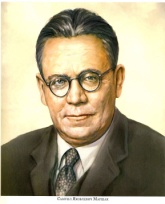 ДОМ, КОТОРЫЙ ПОСТРОИЛ ДЖЕКВот    ,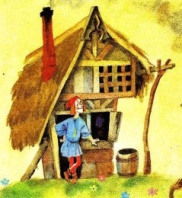 Который построил .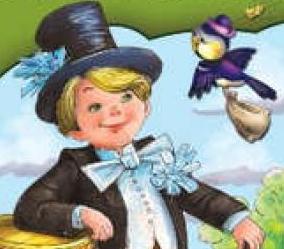 А это ,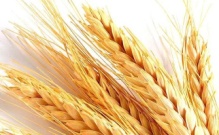 Которая в тёмном  хранится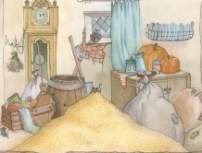 В ,Который построил .А это весёлая птица-,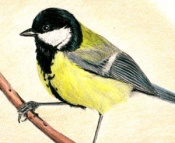 Которая часто ворует ,Которая в тёмном  хранитсяВ ,Который построил .Вот ,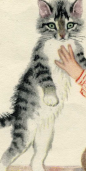 Который пугает и ловит ,Которая часто ворует ,Которая в тёмном  хранитсяВ ,Который построил .Вот  без хвоста,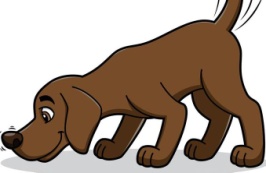 Который за шиворот треплет ,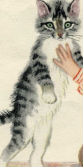 Который пугает и ловит ,Которая часто ворует ,Которая в тёмном  хранитсяВ ,Который построил .А это  безрогая,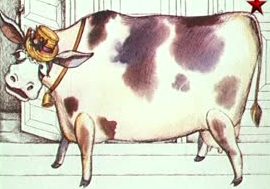 Лягнувшая старого  без ,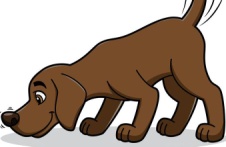 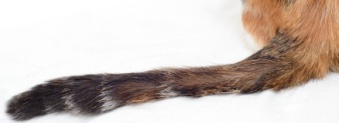 Который за  треплет ,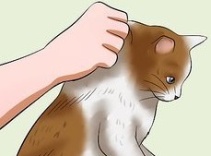 Который пугает и ловит ,Которая часто ворует ,Которая в тёмном  хранитсяВ ,Который построил .А это старушка,  и строгая,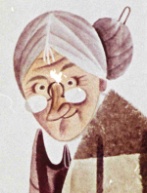 Которая доит  безрогую,Лягнувшую старого  без ,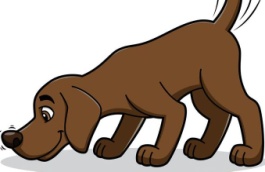 Который за  треплет ,Который пугает и ловит ,Которая часто ворует ,Которая в тёмном  хранитсяВ ,Который построил .